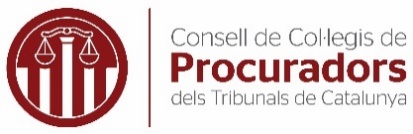 Jutjat de Primera Instància núm. .... de ………………………………… núm. ……AL JUTJAT  ......................, procurador/a de ......................, segons consta acreditat, seguit contra ......................, comparec en el procediment i EXPOSO: Que en data ………… es va contestar el requeriment judicial, aportant el domicili per citar la part demandada.Que aquest escrit encara no s’ha proveït.Que a pesar del temps transcorregut des que va ser presentada la demanda de divorci en data  …………., i a pesar que es  tracta d’un tema de família amb fills menors d’edat, i que aquesta part ha sol·licitat en múltiples ocasions que s’acordi l’admissió a tràmit de la demanda esmentada i es continuï pels tràmits legalment oportuns, a data d’avui encara no ha sigut dictada cap resolució al respecte. Així mateix, no podem oblidar que en aquest procediment s’està demanant regular les relacions paternofilials, ja que la meva representada no percep cap import per la manutenció del seu fill/a menor d’edat, l’interès del qual s’ha de protegir, i que tots els particulars exposats són de gran importància, que es troben pendents d’impuls per part d’aquest Jutjat i que estan causant grans danys i perjudicis a la meva representada. Per tot això, sol·licitem que el lletrat/da de l’Administració de justícia emeti un certificat de la data en què va ser presentada la demanda que ha donat lloc a aquestes actuacions i, alhora, deixi constància que avui encara no consta cap resolució d’admissió a tràmit de la demanda indicada. Tot això a l’efecte que aquesta part pugui presentar la queixa oportuna davant el TSJC, ateses les dilacions existents en aquest expedient.DEMANO: Que tingui per presentat aquest escrit, l’admeti i acordi de conformitat....................., ............. de ............ de .........(signatura)Nota: l’autor ha cedit els drets d’aquest model per tal que, de forma gratuïta, una tercera persona el pugui descarregar, copiar, modificar i utilitzar sense mencionar l’autoria ni la font, tant amb caràcter professional com amb caràcter no comercial, sense limitació temporal ni territorial. No n’és permesa la traducció, atès que es tracta d’un model creat per al foment del català a l’àmbit del dret.29E5MV94